 小王功大自然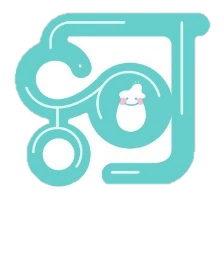         蚵藝創新 殼以永續 // 戶外教育行動計畫三大主題計畫，具備完整核心素養與學習目標規劃，貼近 108 課綱。針對不同年齡層有多元課程規劃方案，並且設計全系列低、中、高年級等完善學習單，提供豐富的在地海洋文化教學資源。本單位於 102 年通過環境部環境教育設施場所認證，並於 105、109年榮獲環境部環境教育評鑑績優單位。112年榮獲教育部-海洋教育推手獎。本年度更獲得環境部、教育部相關計畫補助，將回饋給予參與學校，每人補助車資100元。設計結合寓教於樂的教學方式，啟發學童世代對生態生存權及保育濕地環境的重視。藉由環境教育師資帶領觀察濕地生態，以及進行體驗共創，學習關懷生態，實踐守護行動，培育台灣海洋文化細胞。豐富教學資源環境部認證單位從認識到實踐 小王功大自然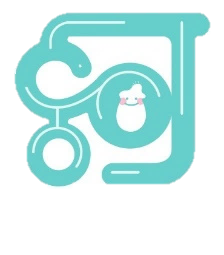             蚵藝創新 殼以永續 // 戶外教育行動計畫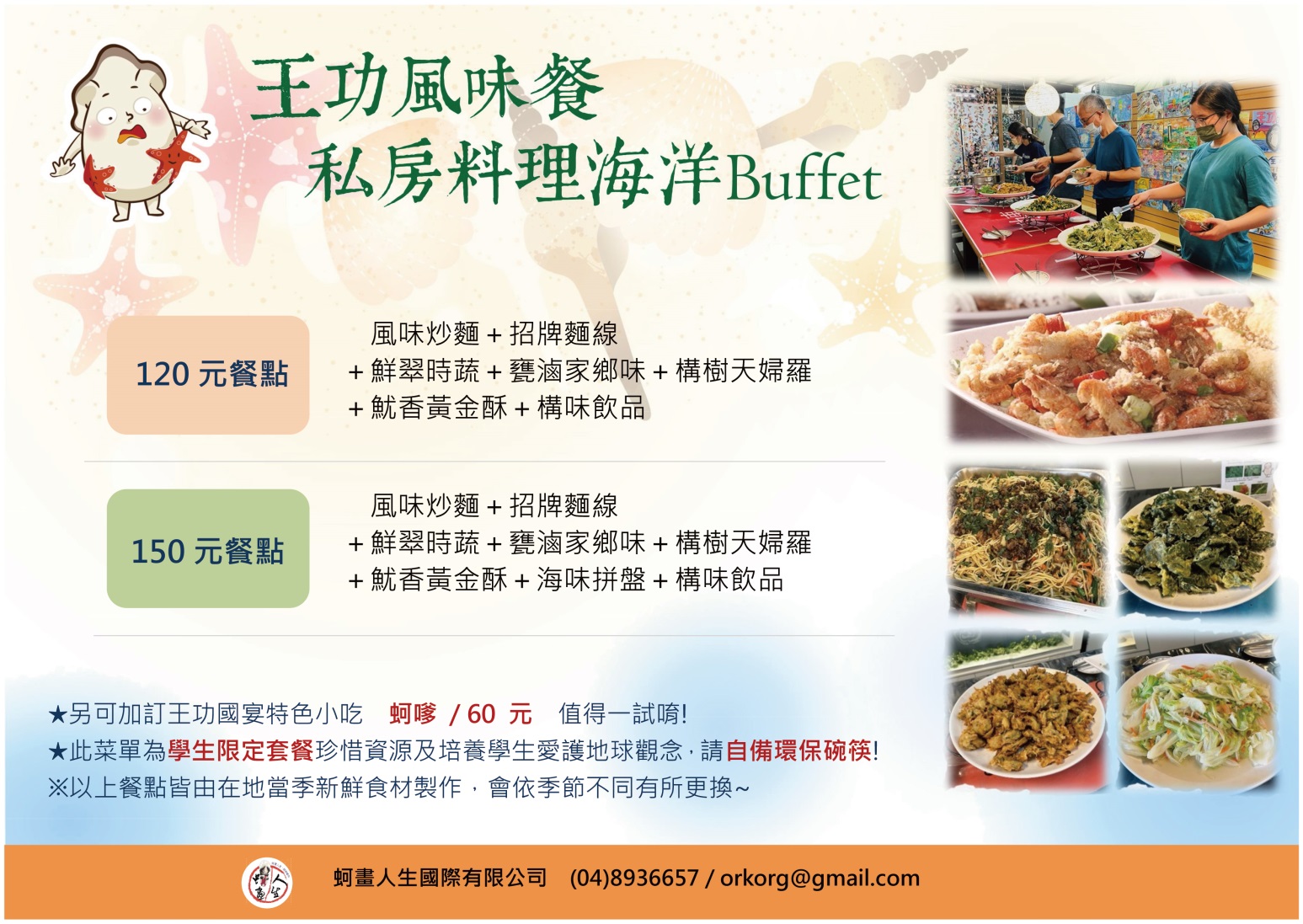 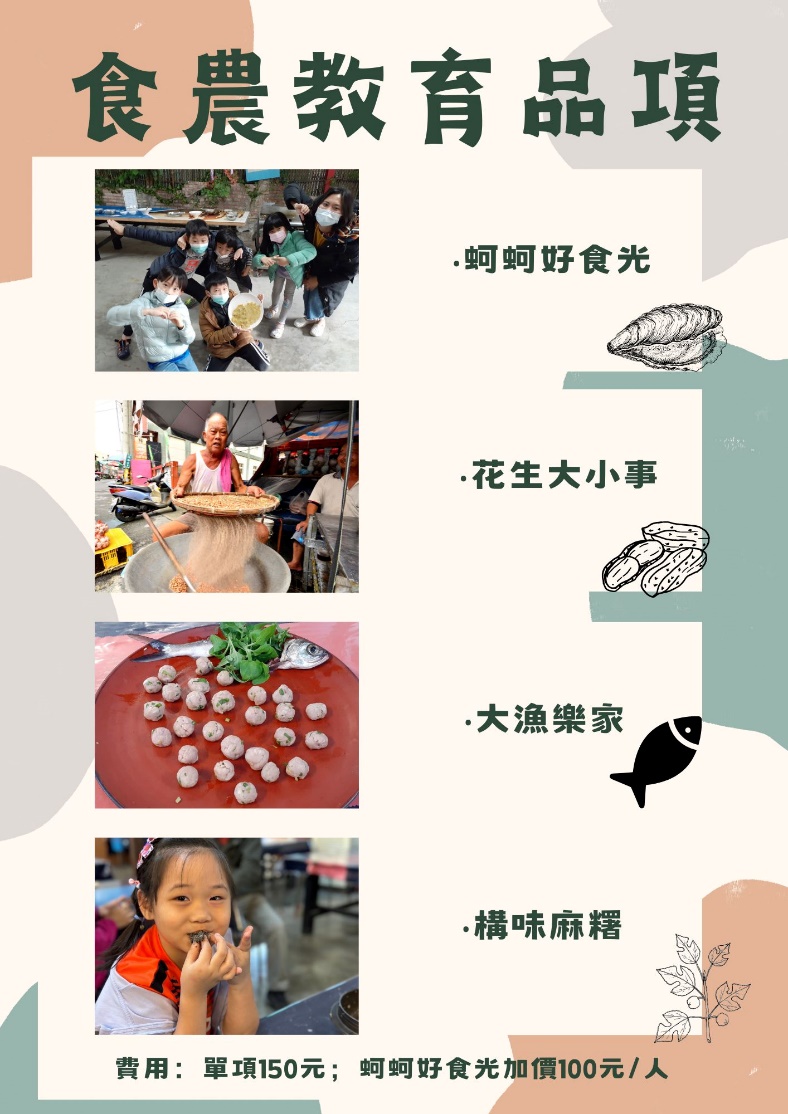 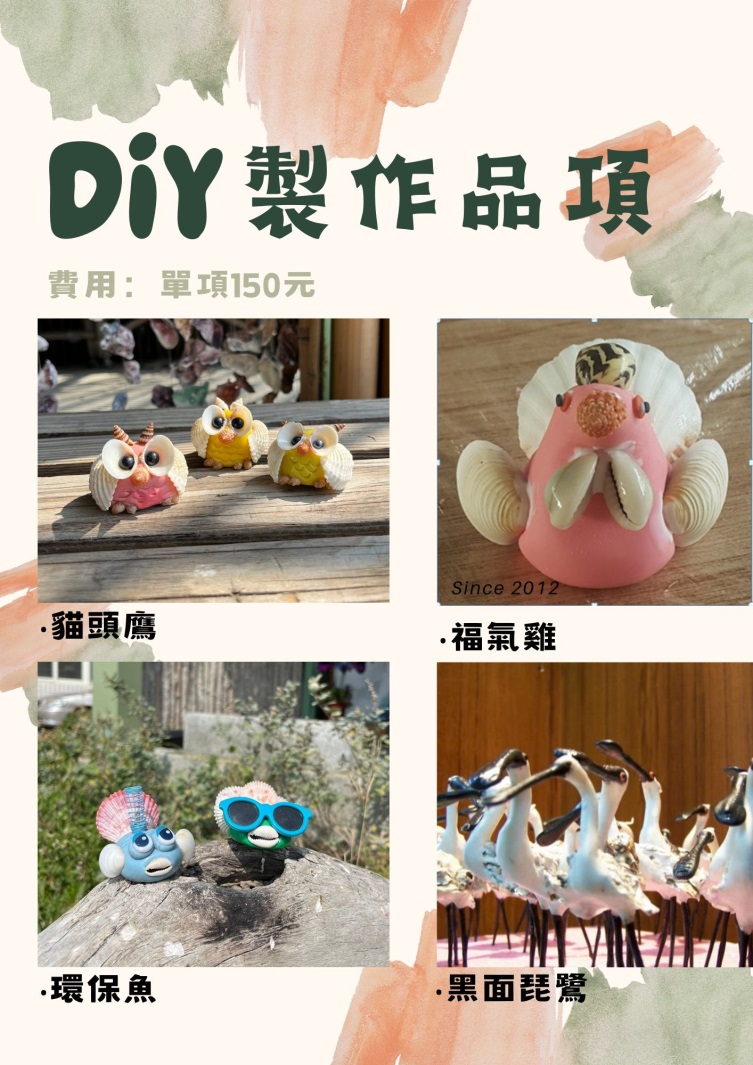 「小王功大自然」－蚵藝創新 殼以永續的戶外教育行動計畫申請表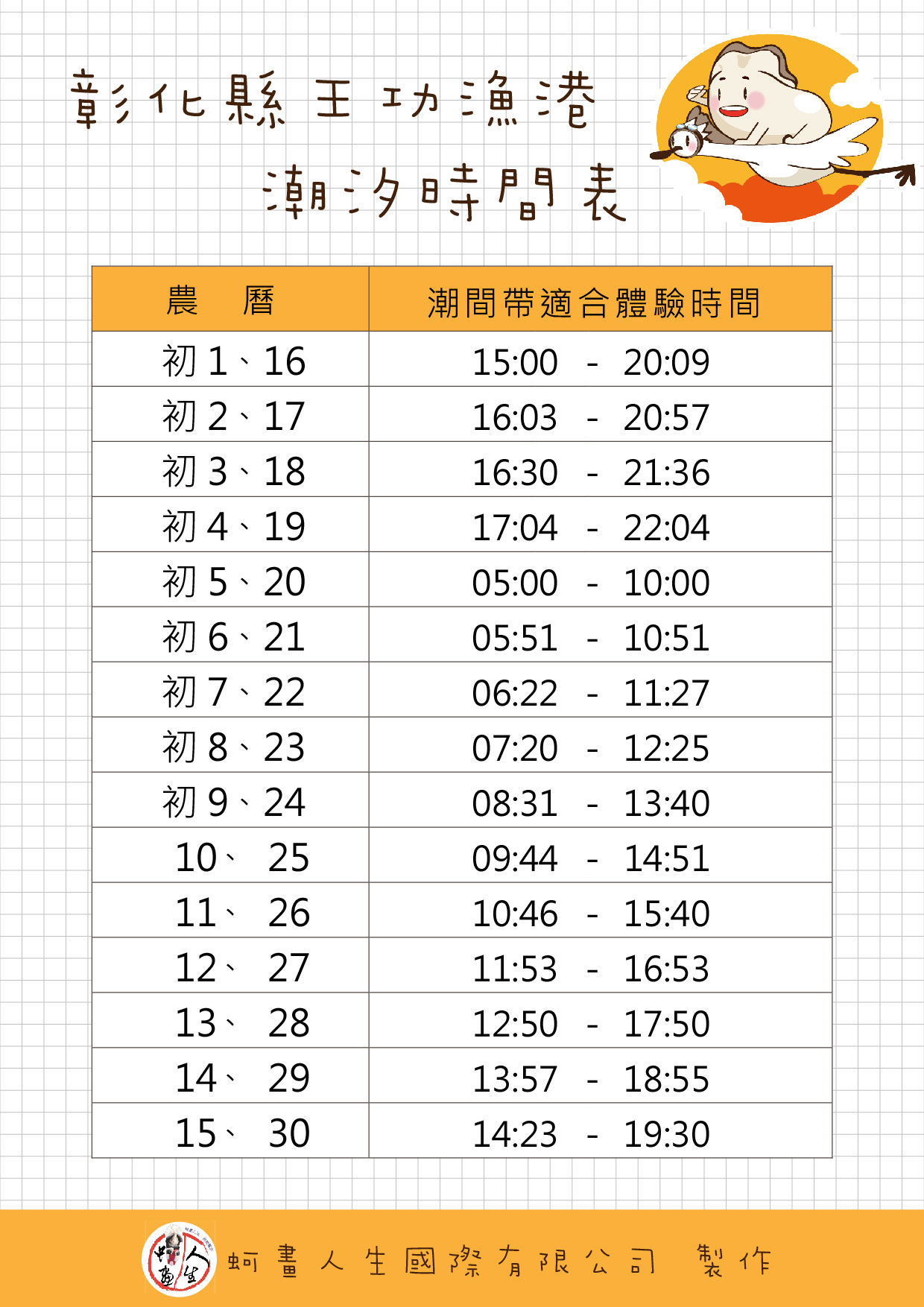 國小學習單(※另有提供其他年級的學習單，如有需要可以向單位索取)王功海洋生態環境教育學習單   姓名:________一、連連看請將濱海植物與潮間帶生物家族連到牠們的家喔 ! 二、走迷宮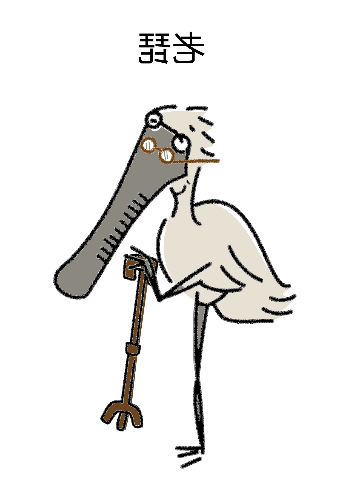 小朋友們，彈塗魚寶寶迷路了，請幫助牠回家吧 ! 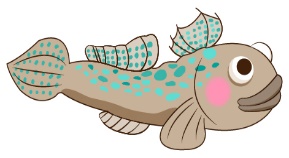 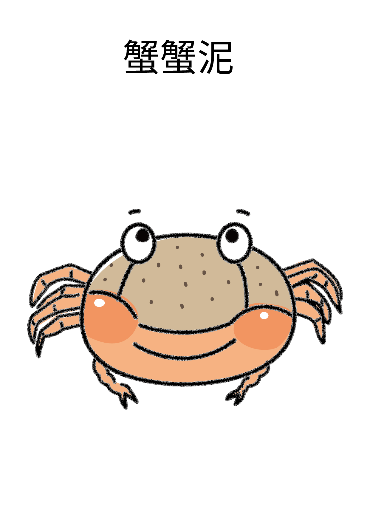 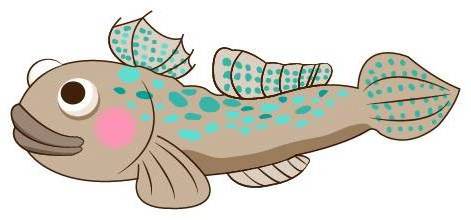 王功海洋生態環境教育學習單一、填填看以下圖片是王功過去到現在到蚵田採蚵所運用的交通工具，請將它們按照過去到現在的順序標出1、2、3 (填入圈圈裡面)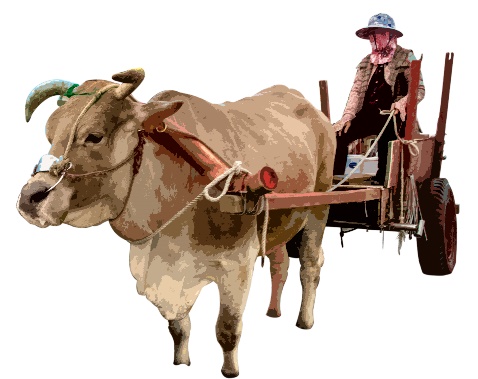 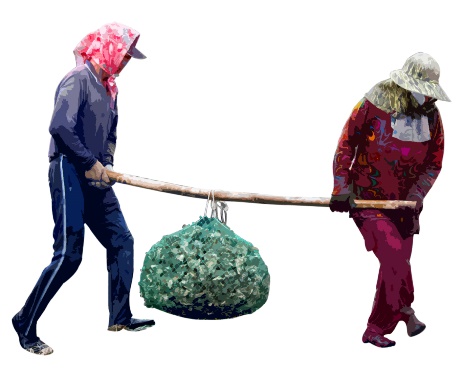 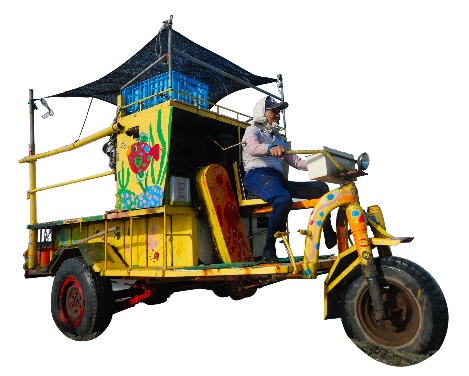 二、連連看今天認識了許多蚵農伯伯、婆婆的服裝，請將服裝的正確名字和圖片連起來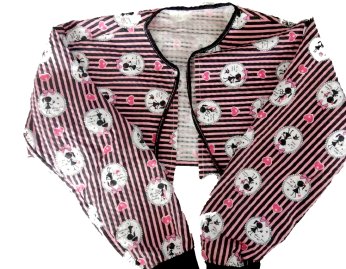 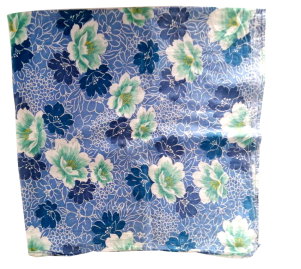 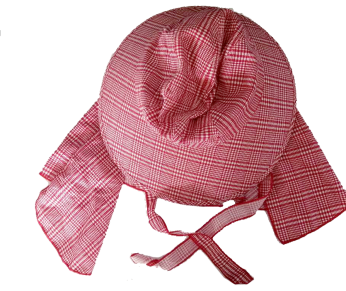 國中學習單王功海洋生態環境教育學習單     姓名:   ________一、選擇題( )1.濱海植物的特性？①耐鹽性②耐旱性③抗風性④以上皆是。( )2.王功沿海一帶的紅樹林主要樹種為？①水筆仔和五梨跤②五梨跤和欖李③欖李和海茄苳④水筆仔和海茄苳。( )3.海茄冬的氣生根有何功能？①呼吸②固著③以上皆是。( )4.木麻黃的葉子為了防止水分散失，退化為？①針葉狀②鱗片狀③枝葉狀。( )5.馬鞍藤是一種典型的沙灘植物，也是沙灘區防風定沙的第一線植物，它可以改變沙地環境，以利其他植物生長。因其花形大、色彩豔麗而有什麼美稱？①冰山美人②沙灘皇后③黑寡婦。( )6.早期漁業資源豐富，彰化八景之一「王功漁火」的由來①夜間漁民使用火誘網捕魚 ②夜色星光明亮 ③漁民隨潮汐變化，夜間捕漁作業的照明光源盛況。( )7.在王功外海有一種俗稱媽祖魚的一級瀕臨絕種保育類動物，身體顏色會隨著年齡變化，請問牠是？①印度牛尾魚②黑點多紀魨③白海豚。( )8.招潮蟹覓食有機碎屑、藻類及微生物後，沒有利用價值的殘渣被小螯取出後放在地表，稱為？①糞便②擬糞③土球。( )9.王功潮間帶地形平坦，又受到潮汐影響，所以採什麼方式來養殖蚵？①垂吊式②平掛式③浮棚式。( )10.王功地區廣闊的潮間帶有何功能①提供生物棲息 ②淨化水質③降低大浪衝擊海岸④以上皆是。二、問答題1.當海水漲潮時，你看不到它，海水退潮後，你才會看到她的這塊土地，我們叫做潮間帶，請簡單敘述其對生態環境的功能。2.試述蚵的生物價值(好處或功用)有哪些? (至少列舉兩點)三、填填看一起來看潮汐表：你知道校外教學這一天國曆是（    ）月（    ）號，農曆是（        ）。查查王功地區的潮汐表，今天退潮時間是（        ），漲潮時間是（       ），潮流是（          ）。每天兩次的漲退潮主要受（        ）和（        ）的引力，以及（        ）自轉的影響。在王功這個重要的中部西海岸，與海共生的「蚵之故鄉」，由通過行政院環境部環境教育設施認證場所，並榮獲環教場域評鑑優異——王功蚵藝文化館，帶領學子親近與認識在地海洋文化、SDGs永續發展目標、環境保育，透過行動與王功在地漁人一同共創新生，寓教於樂。三大主題式的環境教育行動方案－自然探索、社會人文、藝術共創，貼近當前 108 課綱學習，源自於自身成長生活的土地精神，體驗與認識王功與海共生的里海文化以及藝術創生的在地行動。即日起歡迎各國民中學、國民小學、幼兒園、安親班申請參加，並提供每人補助車資100元。走進「小王功大自然」彷彿來到迷你漁村博物館，結合海洋生態、在地文化、環境教育戶外教育體驗，涵蓋自然、社會、藝術三大領域的常態單元課程加上延伸單元課程-手作DIY體驗，搭配出豐富多元、寓教於樂的戶外教學 !活動名稱活動介紹時間(分鐘)探索潮間帶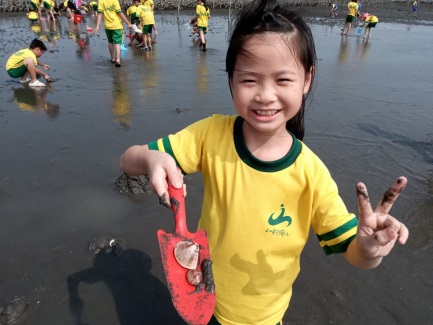 認識潮間帶與豐富的西海岸生態-螃蟹、河豚、彈塗魚等，認識潮間帶生物與王功近海魚類，專業導覽老師解說生物的習性與特色。120跟著蚵農工作趣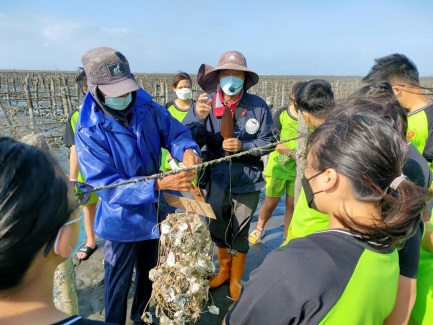 在地養蚵達人帶領前進蚵田-實際操作養蚵、採蚵、抓蚵螺，並觀察牡蠣獨特養殖法，摸文蛤、抓招潮蟹等，親手吊蚵串(育苗)或採收，養一串屬於你的蚵寶寶!120濱海植物生態巡禮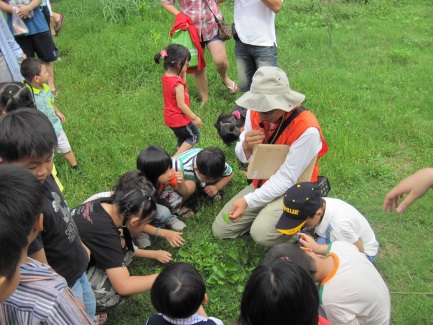 海岸周遭地區環境條件-鹽份高、日照強、強勁東北季風吹襲、乾旱的環境不利植物生長，一起觀察海岸特有的植物及其獨特的求生秘技，認識濱海植物功能及濱海照光、溫度、溼度、土壤特性等，欣賞濱海植物獨特的美，瞭解沿海居民利用其特性做出的生活用品，學習先民篳路藍縷之精神。30活動名稱活動介紹時間(分鐘)我是蚵達人&蚵殼生活館巡禮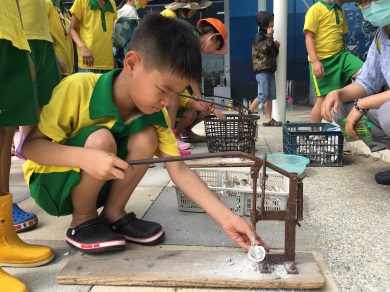 ★介紹蚵的特性以及養蚵作業與環境的影響，體驗穿著蚵農服裝，裝扮成蚵農-「青蚵伯」、「青蚵嫂」，認識蚵農服裝的意義，體驗養蚵人家日常作業:採苗器製作、綁蚵、串蚵等。★蚵殼再利用，蚵殼大變身~蚵殼結合新科技製成各式生活用品-清潔劑、牙膏、香皂、水循環過濾器材之材料、貓砂等! 帶你認識「新蚵技」!30青蚵伯講古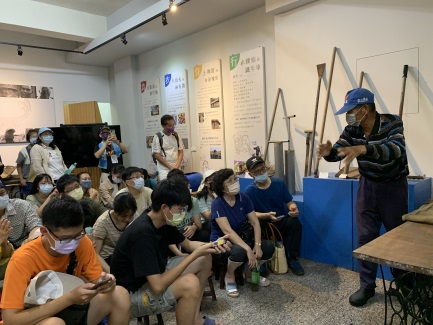 王功是一個農漁牧三合一的靠海村落，這裡保存了最道地的漁村常民文化，走進王功故事館認識王功的前世今生，由青蚵伯化身成一本有聲書，述說關於討海人與海搏鬥的奇幻冒險，一起聽聽那些年的王功人與王功事~30活動名稱活動介紹時間(分鐘)蚵殼藝術欣賞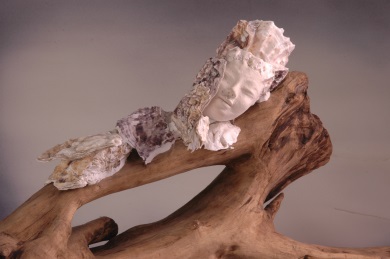 在地藝術家-余季將對故鄉的情感轉化成藝術，結合對故鄉的情感及故鄉的元素-蚵，創作出世界首創的蚵殼藝術，認識蚵藝的緣起、廢棄蚵殼重生為美麗的藝術品，一起欣賞海洋藝術文化!30漁港風情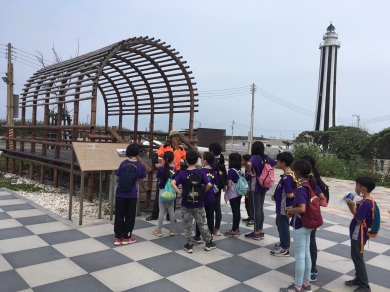 走訪漁港特色景觀、藝術之美，品嘗獨特的漁港風情，在輕爽不膩的海風和雄偉的燈塔的陪伴下漫步堤防，欣賞呈現海港美感景觀-漁港景觀賞鳥屋、芳苑燈塔、王者之弓橋、後港溪濕地等。30項次手作DIY課程內容介紹時間(分鐘)1海廢創作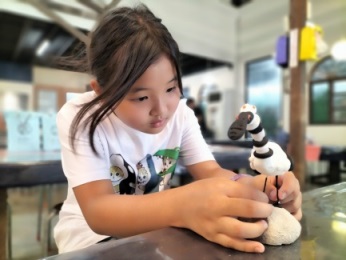 欣賞海洋藝術文化來啟發靈感，以豐富的想像力發揮創意，運用海洋廢棄物、各式生活素材動手玩創意，提升學童美學素養，培養人與大自然共存之永續發展的觀念。602大漁樂家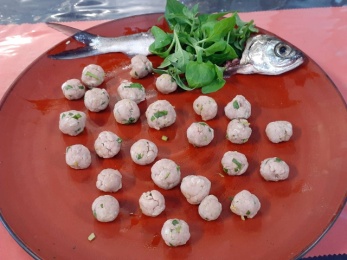 從「吃魚」來認識海洋，了解魚的構造、營養、烹調方式，了解魚的生長環境、自然資源，獲得更完整的海洋圖像，從認識美麗的海洋生物，學習愛惜保護海洋。603花生大小事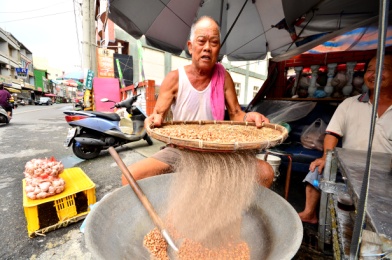 花生是台灣常見的農作物之一，為耐旱型的農作物，且對於生長環境相對挑剔，而王功天然環境提供適合花生成長條件-乾燥與砂質的土壤!認識彰化沿海特有花生品種-立枝仔，動手體驗趣味花生DIY~來認識花生的大小事~604構味麻糬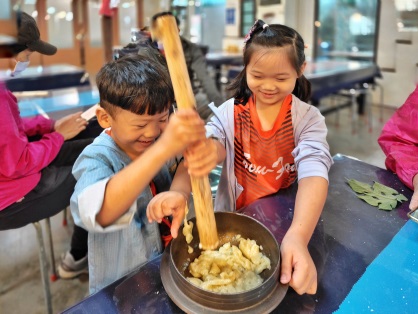 認識海岸特有的植物並延伸其在生活上的應用，品嘗最初的生態料理-濱海植物! 王功處處可見台灣原生種「構樹」，認識其特性與多種用途，以「創意+創新」做出構有創意、令人食指大動的構樹料理。!強力推薦!605體驗升級蚵蚵好食光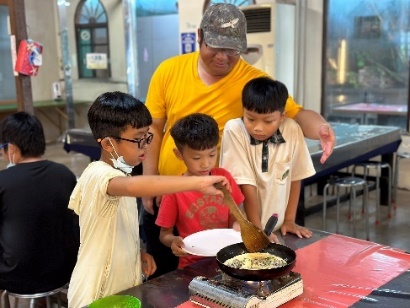 本項DIY體驗 加價100元/人認識牡蠣構造與其生態服務角色，進行剖蚵教學，取下最甜美的鮮蚵，作「蚵仔料理」，實際品嚐珍珠蚵的鮮美，真實體會王功在地以不同的養殖方式養出來牡蠣の不同!!超值推薦!90項次課程活動課程介紹時間(分鐘)潮汐不符海洋守護大PK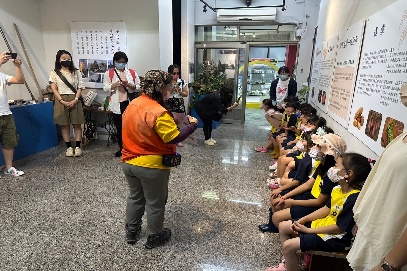 全新蚵藝吉祥物，想了解我們的特藝技能嗎?透過在地桌遊活動，讓我們更認識王功故事館的環境議題、經濟循環、氣候變遷，透過小組合作，共同守護海洋。150潮汐不符海牛文化認識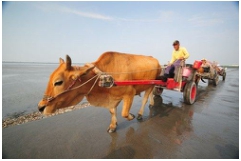 看哪~海邊的大黃牛耕的不是水稻，是「蚵田」，牛車緩慢的腳步拖拉著滿車的蚵(牡蠣)代表是蚵農的希望，一起認識非物質文化資產-海牛文化。150雨天備案王功故事館-自然生態巡禮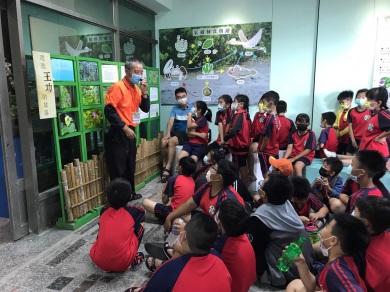 前往王功故事館-自然生態、濱海植物區，利用濱海植物圖鑑認識王功濱海植物-草海桐、馬鞍藤、林投樹等能抗風、抗鹽、抗旱的植物勇者，近距離觀察潮間帶生物，認識潮間帶生物與王功近海魚類的習性與特色。60雨天備案是誰汙染了沙灘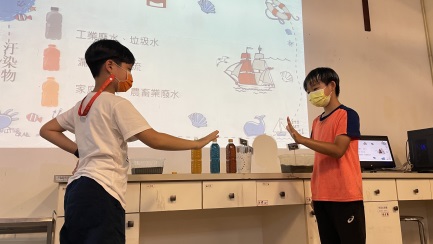 王功潮間帶擁有沙灘、泥灘、礫石灘多元地質，帶領學子透過觸摸體驗不同區域的砂礫特性，認識不同區域的泥砂礫種類特徵與棲息物種，進行分組遊戲競賽體驗沙灘的汙染物緣由與剪除環境汙染方法，透過體驗活動，感知沙灘環境的永續維護。30雨天備案微小大視界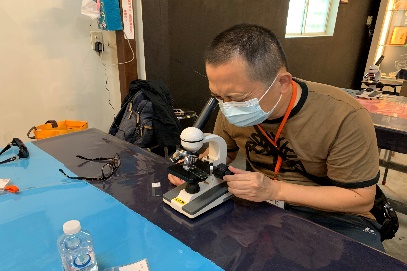 王功是蚵仔的故鄉，知道海水的秘密有多少嗎?你所看到的大海，有您意想不到的蝦兵蟹將的存在，帶您共同認識當地的海洋秘密。60淨灘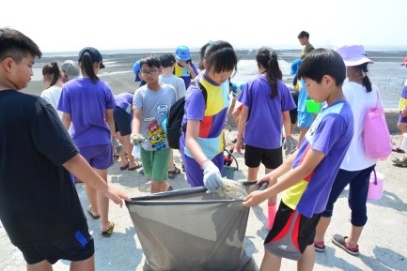 捲袖子-友善生態棲地行動帶領學子撿拾潮間帶廢漁網、蚵尼龍繩、海洋廢塑，透過淨灘活動，探討人類生活習性，從中學習友善環境；瞭解人類與環境共生共存的深層含意。30學 校 名 稱參 加 人 數班級                                人學生              人，老師             人，家長             人。合計                  人活 動 時 間         年               月               日抵達及離開時間抵達時間:                         離開時間:                           是否代訂餐點是，         元餐點(請自備環保碗筷)      □ 否(請自備餐點)是否代訂餐點□120元餐點風味炒麵＋招牌麵線＋鮮翠時蔬＋甕滷家鄉味＋構樹天婦羅＋魷香黃金酥＋構味飲品□1５0元餐點風味炒麵＋招牌麵線＋鮮翠時蔬＋甕滷家鄉味＋構樹天婦羅＋魷香黃金酥＋海味拼盤＋構味飲品申請聯絡人姓名聯 絡 電 話學校(含分機)：               手機：               傳真：E-mail通 訊 地 址延伸課程單元(請擇一)□食農教育(創作品項 請擇一勾選 1.□大漁樂家 2.□花生大小事 3.□構味麻糬)□海廢創作(創作品項 請擇一勾選 1.□貓頭鷹 2.□環保魚 3.□福氣雞 4.□黑面琵鷺(建議6-12年級))□體驗升級:蚵蚵好食光(加價100元/人)費 用 說 明活動費用每人450元(含場域保險)；如須代訂餐點請勾選。預約單回傳方式: Fax : 04-8932248 / Email :orkorg@gmail.com 官方line:@b048936657★保險費、司機茶水費請自行負擔★每人補助車資100元(學校請提供領據、參加名單)★20人以下活動費用每人550元注 意 事 項1.需準備物品：筆、防風防曬衣、帽、運動涼鞋或雨鞋、小鏟子、備用換洗衣物。2.旅遊行程的安排以當日潮汐為準，歡迎來電洽詢。  (潮間帶體驗建議適合參加日期為 農曆初六至十三與農曆廿一至廿八)【王功潮汐表】【王功潮汐表】【王功潮汐表】【王功潮汐表】【王功潮汐表】【王功潮汐表】【王功潮汐表】【王功潮汐表】【王功潮汐表】【王功潮汐表】【王功潮汐表】農曆農曆退潮漲潮潮流農曆農曆退潮漲潮潮流11615：0020：09大流9248：3113：40小流21716：0320：57大流10259：4414：51長流31816：3021：36中流112610：4615：40小流41917：0422：04中流122711：5316：53中流5205：0010：00中流132812：5017：50中流6215：5110：51中流142913：5718：55大流7226：2211：27小流153014：3419：30大流8237：2012：25小流